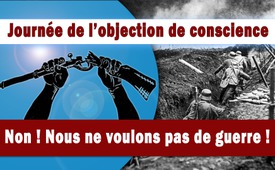 Journée de l’objection de conscience – « Non ! Nous ne voulons pas de guerre ! »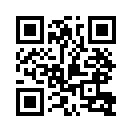 Depuis la fin des années 1990 la journée internationale de l’objection de conscience est célébrée chaque  année le 15 mai. L’objection de conscience est la décision d’une personne de ne pas participer au service militaire de son pays. Cela n’a longtemps été possible que par désertion. Objection de conscience signifie « absence d’obligations militaires pendant des périodes de guerre et de paix ».Depuis la fin des années 1990 la journée internationale de l’objection de conscience est célébrée chaque  année le 15 mai. L’objection de conscience est la décision d’une personne de ne pas participer au service militaire de son pays. Cela n’a longtemps été possible que par désertion. Objection de conscience signifie « absence d’obligations militaires pendant des périodes de guerre et de paix ». En 1987 l’assemblée générale des Nations Unies a reconnu le droit à l’objection de conscience comme droit de l’homme international. En fait l’Allemagne a été le premier pays au monde où ce droit est inscrit dans la constitution. Ainsi à partir de ce moment-là l’objection de conscience a obtenu une priorité juridique à l’égard de la défense nationale militaire. Un enrôlement forcé des Allemands par les alliés, surtout par les forces armées américaines et britanniques, devrait ainsi être exclu ou rendu plus difficile. Dans beaucoup de pays le recours à un droit de l’homme qui est évident en Allemagne n’est pas suffisamment réglementé. Les objecteurs sont menacés de peines d’emprisonnement de longue durée et d’exclusion sociale. Ainsi la journée internationale de l’objection de conscience est une journée de réflexion sur la raison pour laquelle des hommes en âge de porter les armes ne peuvent envisager de faire le service militaire. Par exemple le 10 janvier 2016 l’objectrice israélienne Tair Kaminer expliquait au bureau de recrutement : « J’ai décidé de refuser de servir dans l’armée israélienne…Tant que nous suivons le chemin de la violence militaire nous créons une génération pleine de haine, ce qui entraîne une escalade de la situation. Il faut arrêter ça maintenant ! » Même si actuellement le service militaire n’est pas obligatoire en Allemagne et si les jeunes hommes ne sont pas concernés par cette décision, il faut que chacun connaisse les cruels effets secondaires d’une guerre. A côté d’innombrables morts, blessés et estropiés que sans exception toutes les guerres entraînent, il existe en plus des conséquences qui ne sont pas négligeables. Par exemple : Selon le témoignage du député américain Robert Filner il y a plus de vétérans de la guerre du Vietnam qui se sont suicidés que de soldats américains qui ont été tués (58 000) pendant cette même guerre du Vietnam.

Malgré le vote en 2007 du droit à la prévention des suicides de soldats après des opérations militaires, le nombre des suicides continue à augmenter. De ce point de vue il est clair que les soldats restent marqués après leurs opérations militaires. Les séquelles tardives des blessures, des syndromes de stress post-traumatique, des dépressions, le sentiment de culpabilité, l’alcool et les drogues deviennent des accompagnateurs quotidiens des vétérans. Tous les gouvernements savent bien ce qu’ils infligent à leurs soldats ou à leurs mercenaires quand ils leur donnent un ordre de marche. Et pourtant certains pays, en particulier les USA, acceptent d’infliger ce sacrifice surtout actuellement comme en Syrie, en Ukraine, en Corée du nord, au Yémen ou en Somalie. Au nom de la démocratie et des droits de l’homme, le droit le plus important – le droit de vivre – va être foulé aux pieds. 

Ça, c’est une raison de plus d’attirer l’attention sur la journée de l’objection de conscience surtout dans les pays qui ne connaissent la guerre que par la télévision. La conclusion de la journée internationale de l’objection de conscience doit être : « Non ! Nous ne voulons pas de guerre ! »de sk./ro./slSources:SOURCES :
http://www.ag-friedensforschung.de/regionen/USA/soldaten.html
https://de.sott.net/article/23553-Selbstmordrate-von-US-amerikanischen-Soldaten-erlebt-weiteres-Rekordhoch
http://www.tagesspiegel.de/politik/bundeswehrsoldaten-nach-dem-afghanistan-einsatz-vor-allem-zeitsoldaten-standen-im-kampf/11117168-2.html
http://www.kleiner-kalender.de/event/tag-der-kriegsdienstverweigerer/61663.html
https://friedensweg.de/tag/tag-der-kriegsdienstverweigerung/Cela pourrait aussi vous intéresser:---Kla.TV – Des nouvelles alternatives... libres – indépendantes – non censurées...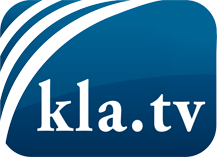 ce que les médias ne devraient pas dissimuler...peu entendu, du peuple pour le peuple...des informations régulières sur www.kla.tv/frÇa vaut la peine de rester avec nous! Vous pouvez vous abonner gratuitement à notre newsletter: www.kla.tv/abo-frAvis de sécurité:Les contre voix sont malheureusement de plus en plus censurées et réprimées. Tant que nous ne nous orientons pas en fonction des intérêts et des idéologies de la système presse, nous devons toujours nous attendre à ce que des prétextes soient recherchés pour bloquer ou supprimer Kla.TV.Alors mettez-vous dès aujourd’hui en réseau en dehors d’internet!
Cliquez ici: www.kla.tv/vernetzung&lang=frLicence:    Licence Creative Commons avec attribution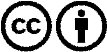 Il est permis de diffuser et d’utiliser notre matériel avec l’attribution! Toutefois, le matériel ne peut pas être utilisé hors contexte.
Cependant pour les institutions financées avec la redevance audio-visuelle, ceci n’est autorisé qu’avec notre accord. Des infractions peuvent entraîner des poursuites.